NĚMECKÝ JAZYK 9 – zadání úkolů na týden -  vypracovat do 1. květnaMilí deváťáci, v minulé lekci jste se naučili, jak používat spojku deshalb. Dnes nás na úvod čeká časování modálního slovesa wollen (chtít). Bude to pro vás spíše opakování, protože modální slovesa jsme se už učiliPřipomínám časování slovesa wollenPříklady: Willst du mit uns ins Kino gehen?    Chceš jít s námi do kina?                Wir wollen zu Hause bleiben.     Chceme zůstat doma.Pro ty, kteří potřebují zopakovat, je tu krátké video:https://www.youtube.com/watch?v=znnP3hyYfoU(Mrkněte na to, je to opravdu krátké a docela vtipnéPřelož tyto věty:1. Chceme si v létě koupit auto.2. Chci jet vlakem, proto si musím koupit jízdenku.3. Petr chce jít se mnou do kina nebo do divadla.-----------------------------------------------------------------------------------------------------------------------------------------------------Náš další dnešní úkol:Budeme pracovat s krátkým článkem. Zopakujete si některé známé předložky. Bylo by dobré si text přečíst i nahlas, ať se slyšíteJe to v pracovním sešitu na str. 60  cvičení č. 5.   „Björn“ – přečti, doplň předložky a vypracuj odpovědi na otázky za textem. Odpovědi na otázky pošli na můj email ke kontrole. A piš odpovědi celou větou.Úkoly:1, OPAKOVÁNÍ slovíček 6. lekce2, PROČÍST SI shrnutí učiva v pracovním sešitu na str. 59.3, ODESLAT zadaný úkol ke kontroleHodně zdaruPříští týden ukončíme lekci 6 a pustíme se do další….P.S.  Někteří se opravdu nadřou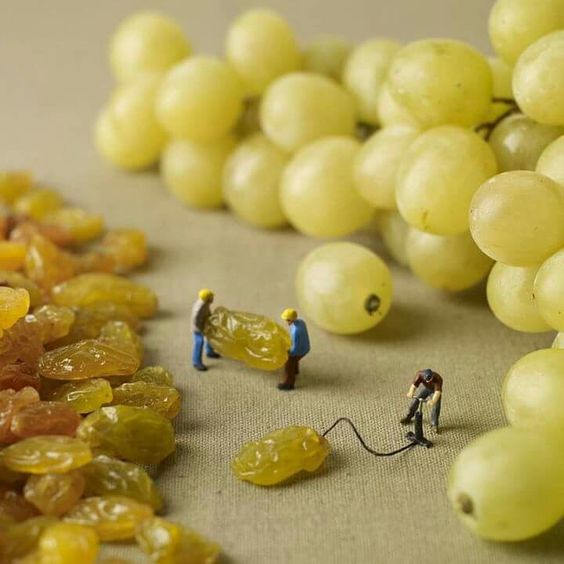 ich will wir wollen du willstihr wollter, sie,es willsie, Sie wollen